                  Nodarbības Kaldabruņas skolā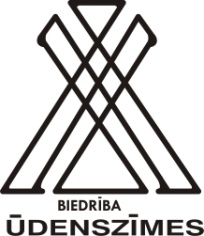 Biedrība “Ūdenszīmes”aicina apmeklēt Piektdien,7. novembrī, pl. 10 00 –  Radošās mājas nodarbība Elgas Vuškānes vadībā. Gatavosim smaržu maisiņus atvilknēm un skapjiem, kā arī – skaistus priekšautus Ziemassvētku mistērijām virtuvē lgas Vu. Sestdien, 8. Novembrī, pl. 9 00 – Skaistuma diena Līgas Rācenes vadībā. Sīkāka informācija: Ieva Jātniece, t.  29548967; 26167960         